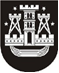 KLAIPĖDOS MIESTO SAVIVALDYBĖS TARYBASPRENDIMASDĖL AKCINĖS BENDROVĖS „KLAIPĖDOS ENERGIJA“ 2018–2022 METŲ INVESTICIJŲ PLANO IR JO FINANSAVIMO ŠALTINIŲ SUDERINIMO2017 m. gruodžio 21 d. Nr. T2-347KlaipėdaVadovaudamasi Lietuvos Respublikos vietos savivaldos įstatymo 16 straipsnio 4 dalimi ir Lietuvos Respublikos šilumos ūkio įstatymo 35 straipsniu, Klaipėdos miesto savivaldybės taryba nusprendžia:Suderinti akcinės bendrovės „Klaipėdos energija“ 2018–2022 metų investicijų planą ir jo finansavimo šaltinius (pridedama).Nustatyti, kad Klaipėdos miesto savivaldybės tarybos 2015 m. vasario 19 d. sprendimu Nr. T2-23 „Dėl akcinės bendrovės „Klaipėdos energija“ 2015–2017 metų investicijų plano ir jo finansavimo šaltinių suderinimo“ suderintų, bet iki 2017 metų pabaigos neįgyvendintų priemonių įgyvendinimo terminas tęsiamas iki 2022 metų pabaigos.3. Skelbti šį sprendimą Klaipėdos miesto savivaldybės interneto svetainėje.Savivaldybės mero pavaduotojasArtūras Šulcas